Муниципальное учреждение«Отдел образования Исполнительного комитетаСпасского муниципального района»«Управление Качеством Образования»(методический проект по обеспечению и функционированию муниципальной системы оценки качества образования)Автор проекта: Рыбакова Людмила Сергеевна, заместитель начальника по учебно-методической работе МУ «Отдел образования исполнительного комитета Спасского муниципального района Республики Татарстан»Введение. Постановка проблемы.     Методическая  служба Спасского муниципального района в своей работе ориентирована на реализацию стратегических направлений развития образования, задач, определяемых  в качестве приоритетных на основе  аналитической работы:Профессиональный рост педагогов посредством  овладения новыми образовательными технологиями, раскрытия творческого потенциала педагогов, повышения квалификации;Работа районных  и школьных методических сообществ через ориентацию на предметные компетенции;Комплексный подход при системе мониторинга и диагностики успешности образовательного процесса   Данные задачи  реализуются в соответствии с деятельностью методической службы, соответствующей направлениям (аналитическое, информационное, организационно-методическое, консультационное) , в соответствии с районной методической проблемой:  «Управление качеством  образования в условиях обновления содержания образования», в соответствии с муниципальными проектами. Федеральным законом «Об образовании» определена необходимость функционирования в образовательной организации системы оценочной деятельности (ВСОКО). При этом, нет единого регламента внутренней системы оценки качества. Предполагается, что каждая организация самостоятельно определяет ее параметры. На что же ориентироваться руководителю и что учесть при формировании ВСОКОРуководство школой в современных условиях требует разработки особой системы оценки результатов. Деятельность организации должна соответствовать требованиям как федерального, так и международного (ISO 9000) законодательства к качеству образованияВнутренняя система оценки качества образования создана с целью мониторинга результатов реализации ФГОС. Разработка, внедрение и обеспечение функционирования модели осуществляется администрацией школыВместе с тем  не все руководители и их заместители рассматривают качество образования как комплексную характеристику образовательной деятельности и подготовки обучающегося, которая   выражает степень их соответствия ФГОС  и  достижения образовательной программы.При планировании  работы методической службой Спасского муниципального района  сквозной темой стала тема – «Внутренняя система оценки качества образования». В рамках методического проекта по обеспечению и функционированию муниципальной системы оценки качества образования «Управление Качеством Образования» будет оказана методическая помощь методистам, руководителям ШМО и РМО,  руководителям ОУ и их заместителям, а так же будут реализованы мероприятия по обеспечению и функционированию ВСОКО.SWOT –анализ  проектаПроект: «Управление Качеством Образования»Цель проекта:  повышение качества образования через осуществление методической поддержки методистам, руководителям РМО и ШМО, руководителям образовательных учреждений их и их заместителям в обеспечении функционирования ВСОКОЗадачи:Проанализировать нормативные документы – локальные акты и обеспечить их связь с целевым разделом ООП,•	Повышение профессиональных компетенций методистов, руководителей и их заместителей в управлении качеством образования, •		Организация системной работы с группами педагогов различного методического уровня по «западающим вопросам» методических и предметных компетентностей педагогов,•	Оказание адресной поддержки методическим службам: методистам, руководителям РМО и ШМО, руководителям образовательных организаций  и их заместителям, •	Повышение качества образования на основе повышения аналитической культуры методических служб и руководителей и педагогов.Методы реализации проекта и их практическая значимость:    Реализация данного проекта  происходит через  основные направления ВСОКО, а так же через выявление проблемных зон в системе образования Спасского района и реализуется  через следующие  муниципальные проекты (методические проекты и проекты для обучающихся Спасского района):«Тьюторское сопровождение учителей как эффективная форма работы с одарёнными детьми»   (методический продукт – создание методического пособия тьютора по работе с одарёнными детьми) «От методики преподавания урока – к качеству образования» - оказание методической помощи в построении урока педагогам, имеющим низкий уровень методической составляющей с целью повышения качества образования (методический продукт -  создание видеофильма «Открытый урок. Инновации. Опыт»)«Академия успеха» (проект по  совершенствованию   работы районного методического объединения учителей биологии и химии, методический продукт -  создание медиатеки современных учебно-методических материалов, осуществление информационно-библиографической деятельности)Схема реализации проекта:Методическая проблема                Реализация проекта             Методический                                                                                                                               продуктДанный проект будет реализован через направления:Система оценки качества подготовки учащихся,Система обеспечения объективности оценочных процедурСистема выявления, поддержки и развития способностей и талантов у детейСистема мониторинга качества  повышения квалификации педагоговСистема методической работыСистема мониторинга эффективности руководителяСистема профориентационной работыРабота со школами, показавшими низкие результаты  И целевые методические проекты.Заключение и выводыПроект «Управление Качеством Образования»Направлен на овладение педагогами методов по обеспечению функционаирования ВСОКО в актуальном нормативно-правовом контексте и с учётом имеющихся дефицитов контрольно-оценочной деятельности образовательных учрежденийПредставляет собой совокупность управленческих и методических форм индивидуальной  и групповой работы на основе выявленных профессиональных дефицитов педагогов;Реализация проекта осуществляется  в системе  работы по методической  проблеме района  «Управление качеством  образования в условиях обновления содержания образования».Работа над проектом   – важная составляющая в работе с методистами, руководителями образовательных учреждений и их заместителями, руководителями РМО.В условиях реализации проекта улучшится качество проводимых уроков учителями, занятий воспитателями ДОУ Спасского района через использование эффективных форм обучения, Возрастёт аналитическая компетентность управленческого персонала образовательных организаций для эффективного функционирования ВСОКОПриложения к проекту:Система оценки качества подготовки учащихся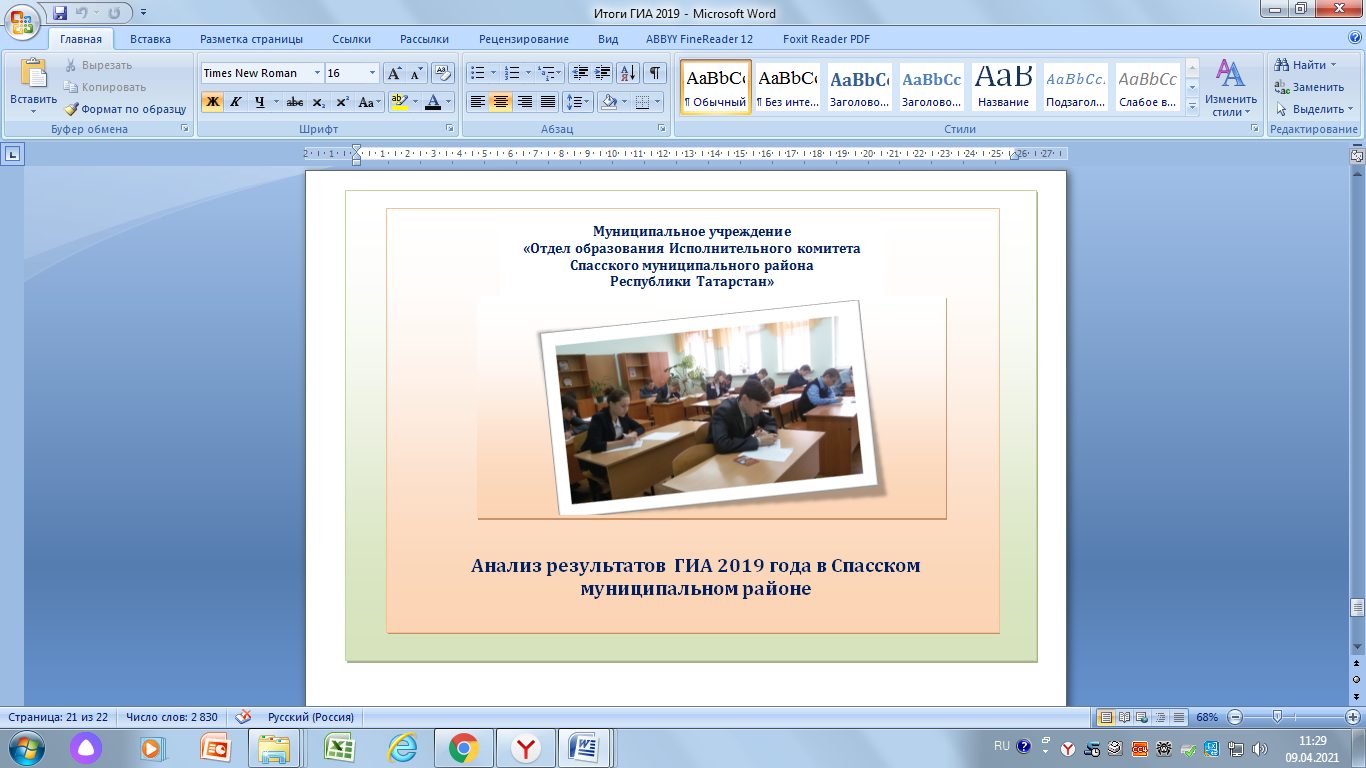 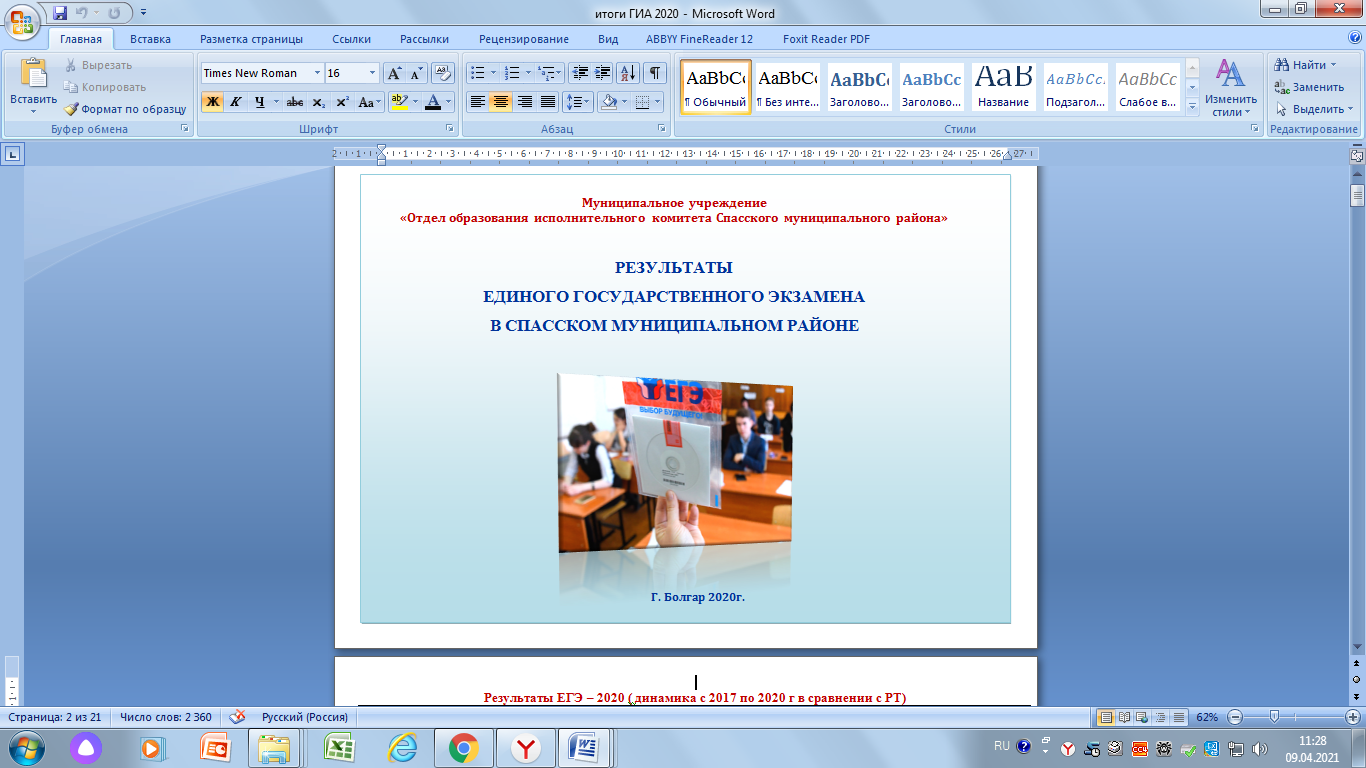 Рекомендации руководителям школ, руководителям школ, руководителям РМО, методистам отдела образования:- Провести подробный анализ результатов ЕГЭ 2020г. по всем предметам (в сравнении с предыдущими годами, с результатами района и РТ) по направлениям: статистические данные, анализ работы каждого выпускника, определить основные западающие темы и причины их низкого освоения с начальной школы, пути повышения среднего балла ЕГЭ(методистам отдела образования, руководителям школ, руководителям РМО – срок: до 31.08.2020)- Составить и утвердить план работы по подготовке к ГИА 2020 года («дорожную карту»), включив конкретные мероприятия с учителями, учащимися и родителями, направленные на повышение результатов, мотивации по подготовке, повышение профессиональных компетенций педагога( методистам отдела образования, руководителям школ РМО – срок: до 31.08.2020)- Активизировать работу по направлению педагогов для работы в региональных предметных  комиссиях по проверке работ ЕГЭ и ОГЭ. (руководителям школ определить претендентов  для состава экспертов  - срок: до 1.09.2020)- Обобщать и тиражировать  опыт лучших учителей района: Баратовой Н.Н., Спириной Т.Л., Мокшина З.Б., Пашиной Л.В. (история, обществознание), Мухутдиновой Н.Г., Перегудовой Н.Г., Теймуровой Н.А., Лукашиной Н.А. ( русский язык, литература), Авдониной В.П., Сусариной Л.А. ( по физике), Лешевой А.М., Елизаровой Е.В., Здобновой Г.Н., Мамоновой Е.Г.( по математике), Муллиновой Ю.Г., Захаровой Л.И. ( по химии и биологии), Крзаевой М.Е. ( английский язык) – включать в план РМО практикумы по разбору заданий, вызывающих наибольшее   затруднения, обратить внимание на задания повышенной трудности, оформление 2 части заданий.Определить опорные школы по подготовке к ЕГЭ:Русский язык и литература: БСОШ №2, БСОШ №1, Кимовская СОШ, Бураковская СОШ,Математика: БСОШ №2, Трёхозёрская СОШ, Кимовская СОШ (методистам отдела образования, руководителям РМО – срок: в течение 2020-2021 учебного года),Физика: Кимовская СОШ, Никольская СОШ,История и обществознание: БСОШ №1, БСОШ №2, Антоновская СОШ,Биология и химия: БСОШ №2, Бураковская СОШ,Английский язык: БСОШ№1( методистам отдела образования, руководителям РМО организовывать семинары и практикумы  – срок: в течение 2020-2021 учебного года)- Продолжить практику реализации проекта «Умные каникулы» в 2020-2021 учебном году и занятия с привлечением членов экспертных комиссий по проверке работ, лучших учителей. Организовывать индивидуальные занятия для  детей «группы риска» по сдаче ЕГЭ по всем предметам.( методистам отдела образования, руководителям школ – срок: в течение 2020-2021 учебного года),- Организовать на школьном уровне: взаимодействие школ, имеющих низкие результаты со школами, имеющие высокие результаты(руководителям школ – срок: в течение 2020-2021 учебного года)- Систематизировать работу с выпускниками 10,11 классов, претендующих на медаль: не допускать завышения оценок, систематически вести контроль качества обучения, организовать индивидуальные занятия, направленные на повышение среднего балла, (руководителям школ – срок: в течение 2020-2021 учебного года)- Организовать и провести классные часы для учащихся 11 классов по вопросу подготовке и процедуре проведения ЕГЭ с участием заместителя начальника отдела образования Рыбаковой Л.С.(руководителям школ – срок: сентябрь – октябрь 2020г.)- Организовать и провести родительские собрания, собеседования по вопросу подготовке и процедуре проведения ЕГЭ с участием представителей Отдела образования и начальника отдела образования Ермилина А.Н.(руководителям школ – срок: декабрь-январь)	Система обеспечения объективности процедур ОКО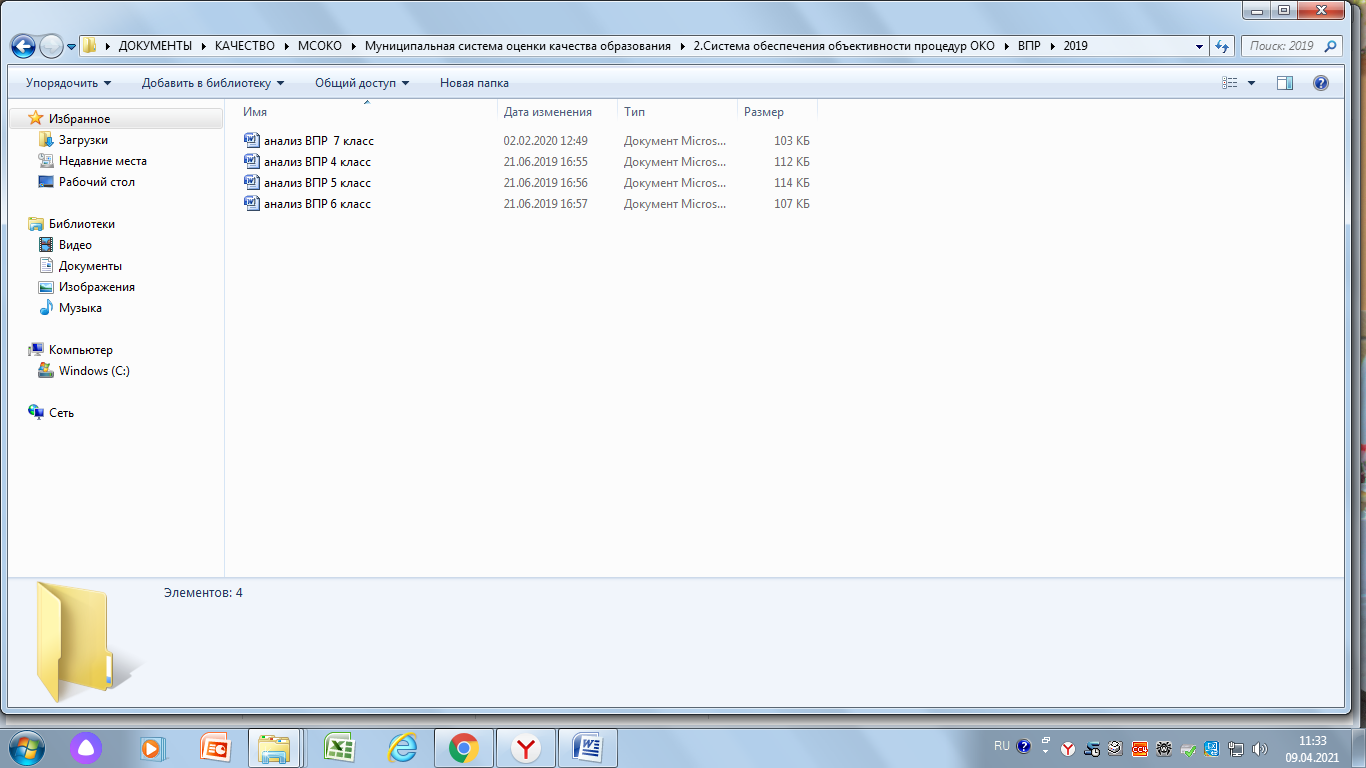 Система выявления, поддержки и развития способностей и талантов у детей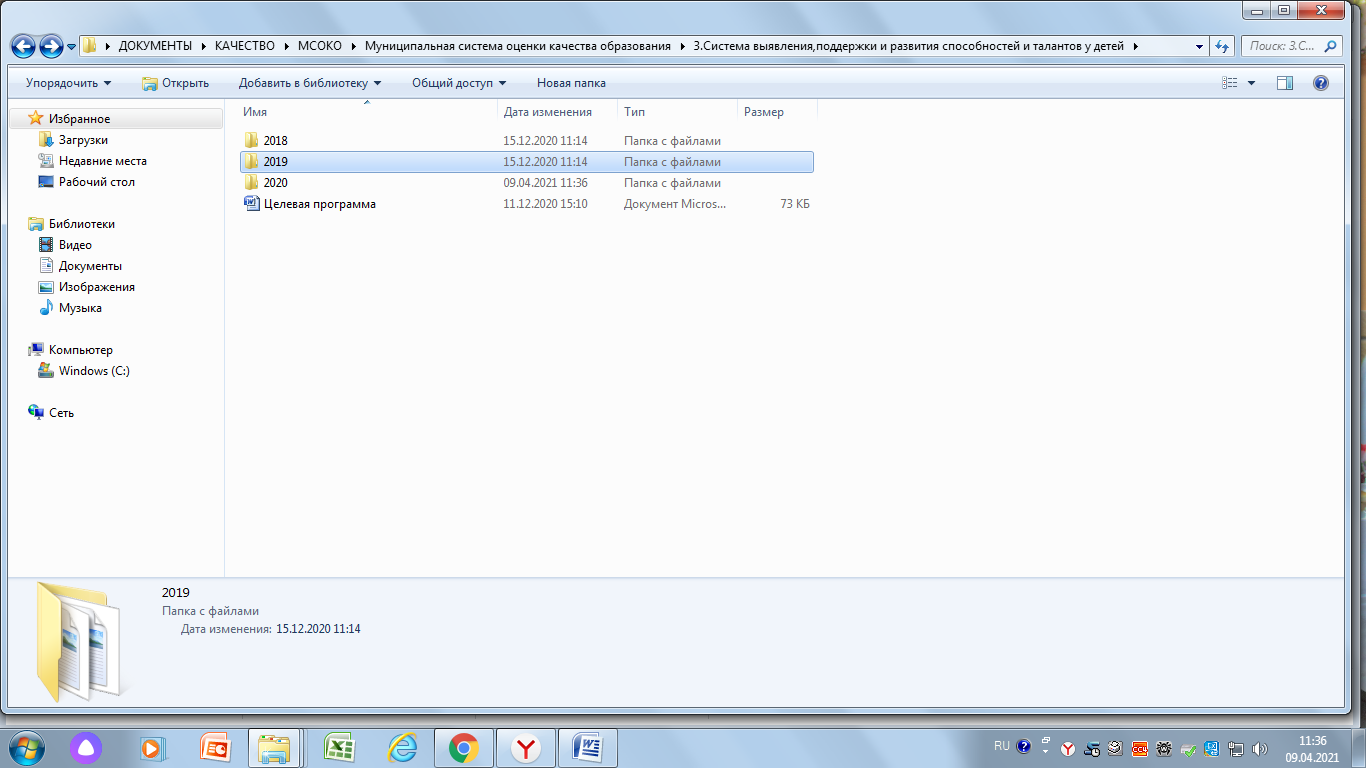 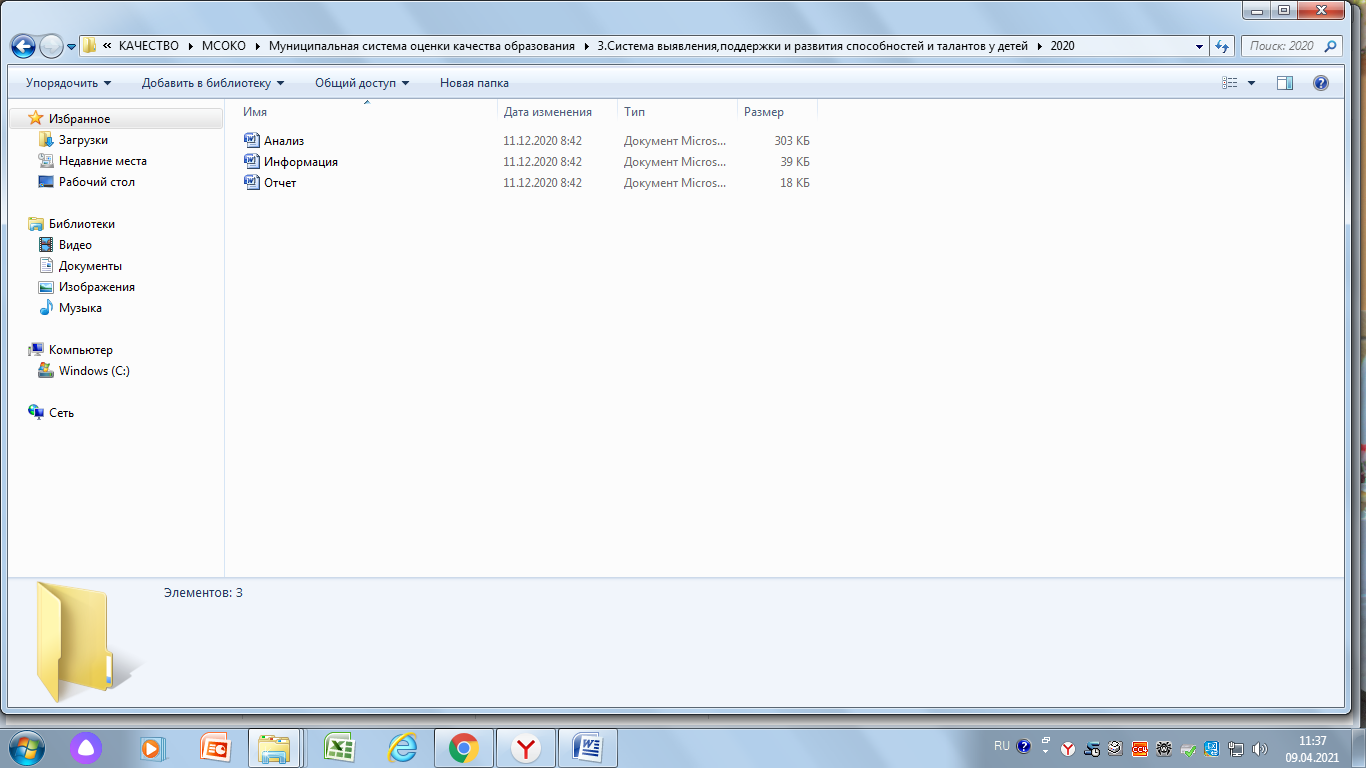 Система мониторинга  качества повышения квалификации педагогов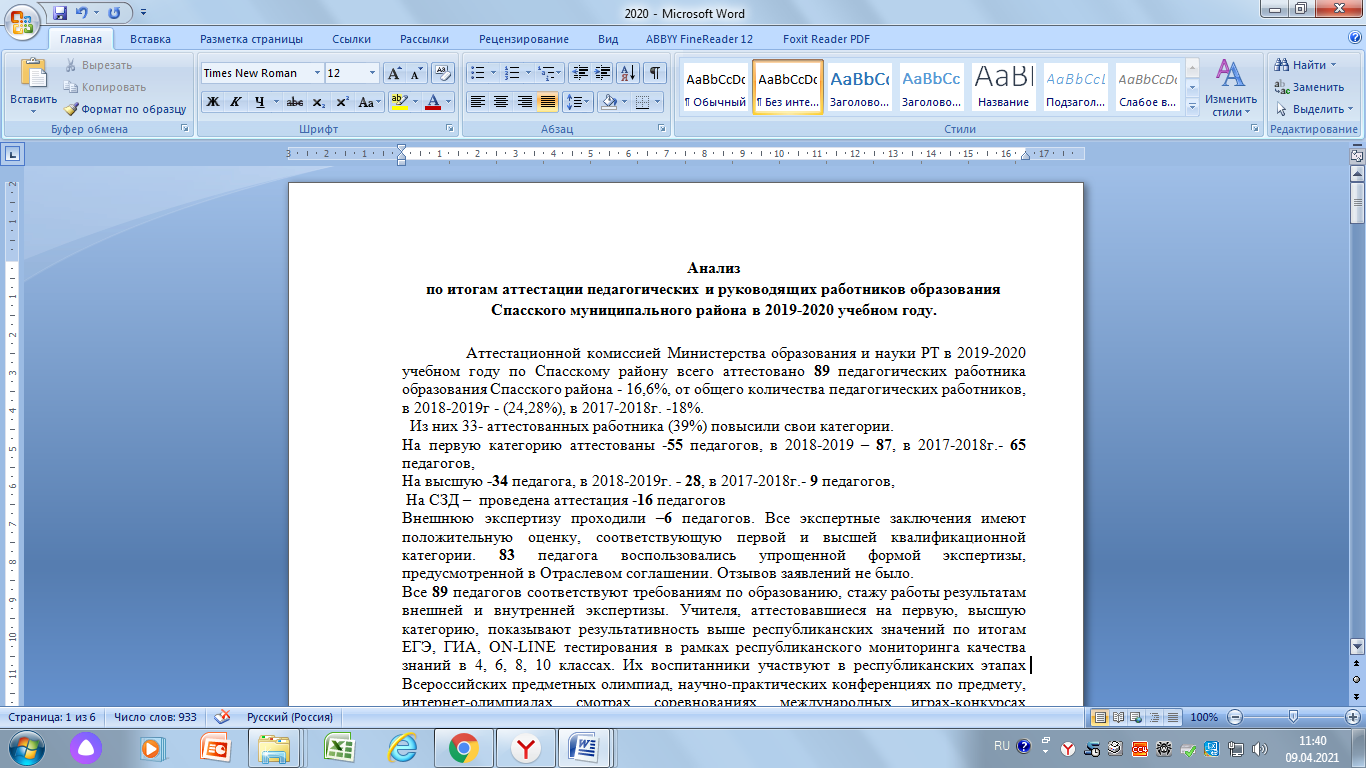 .Система мониторинга  эффективности руководителей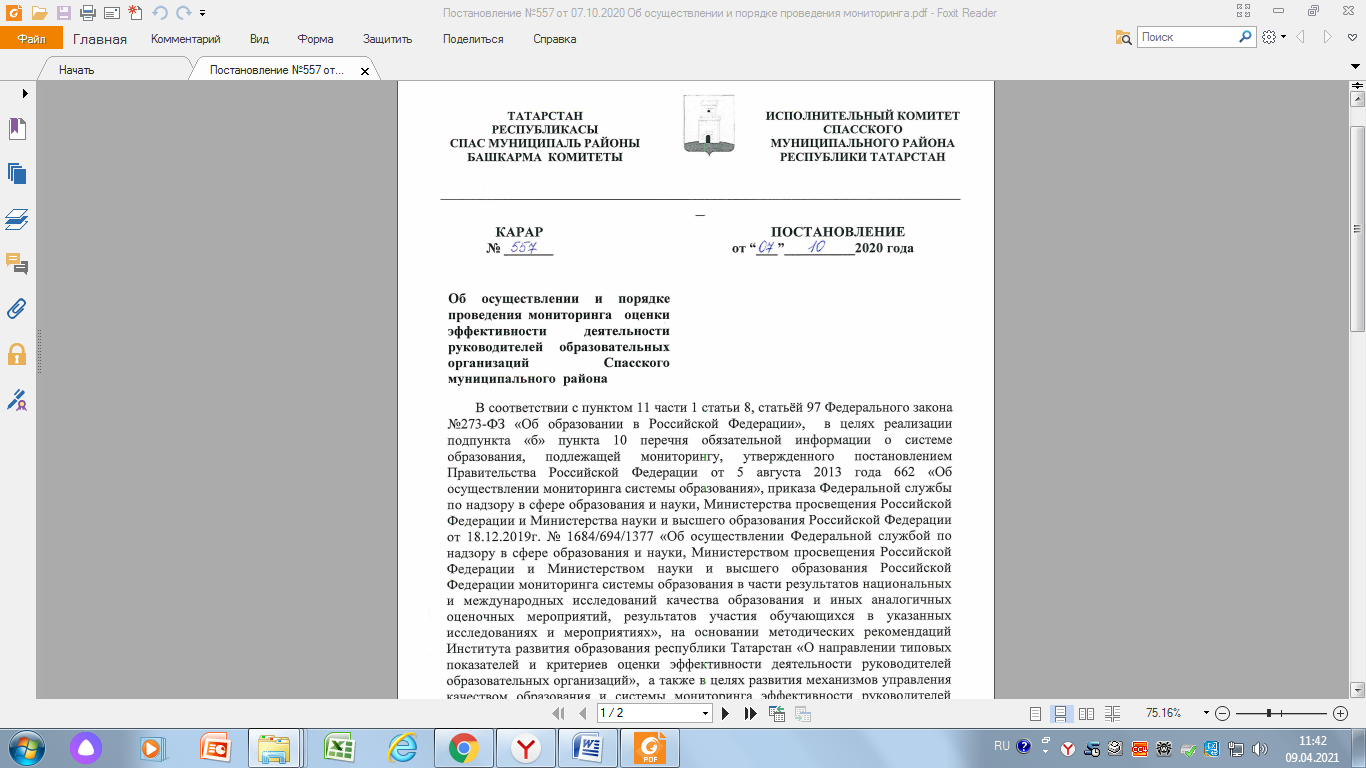 Система профориентации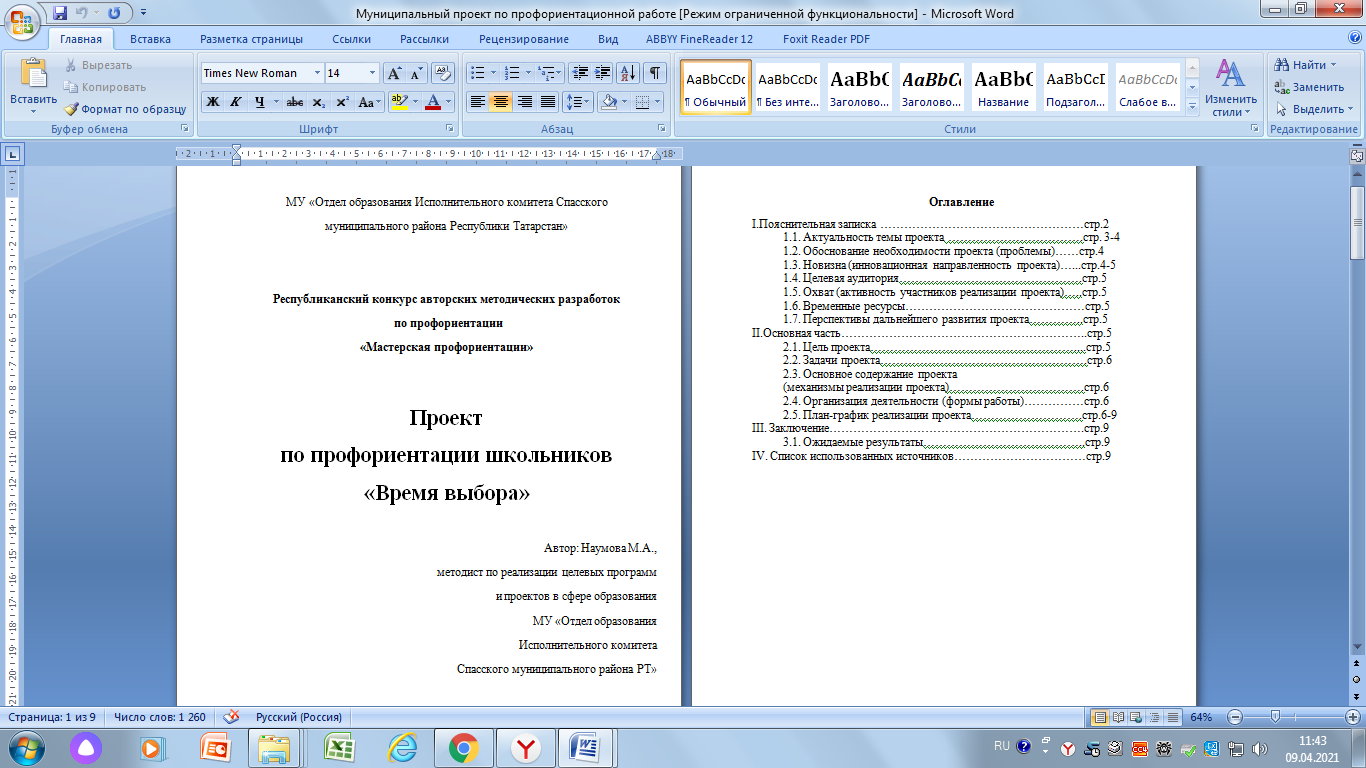 Работа со школами, показывающие низкие результаты качества образования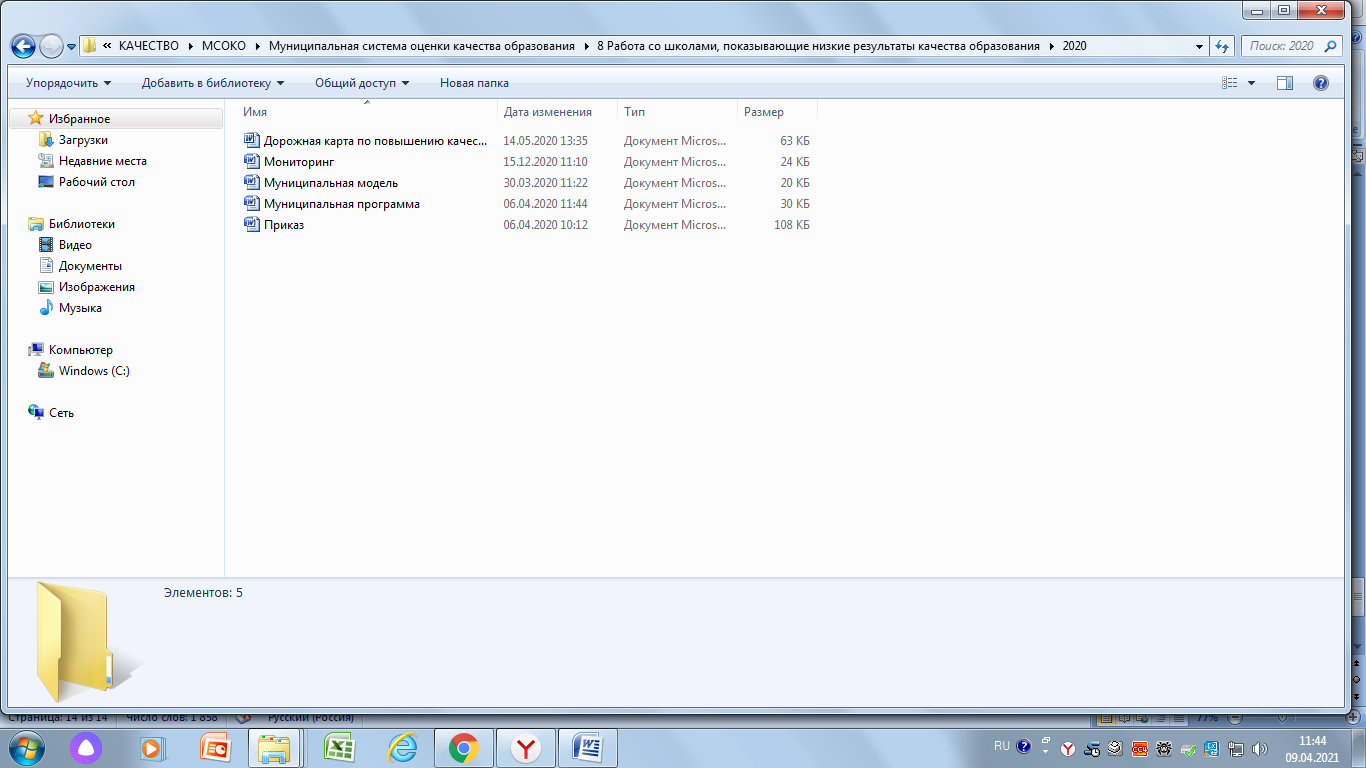 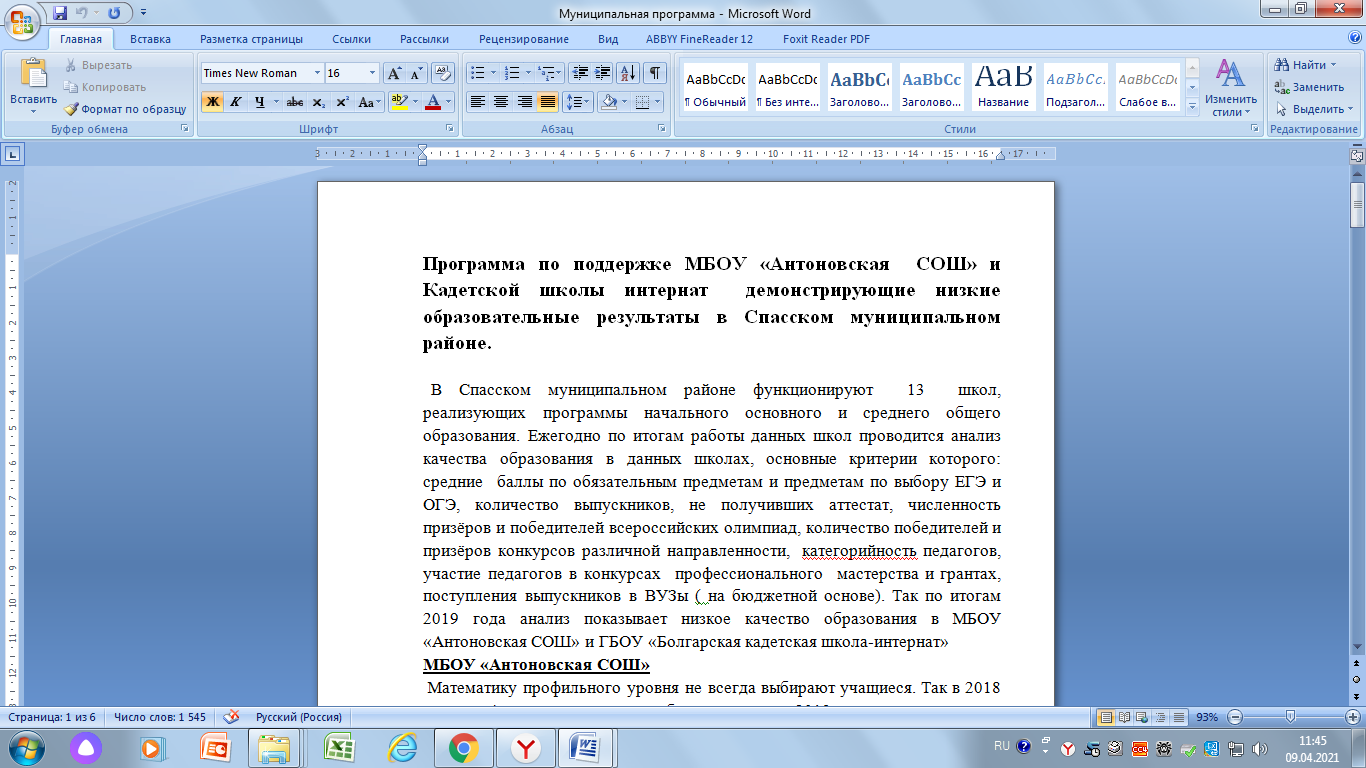 Система методической работы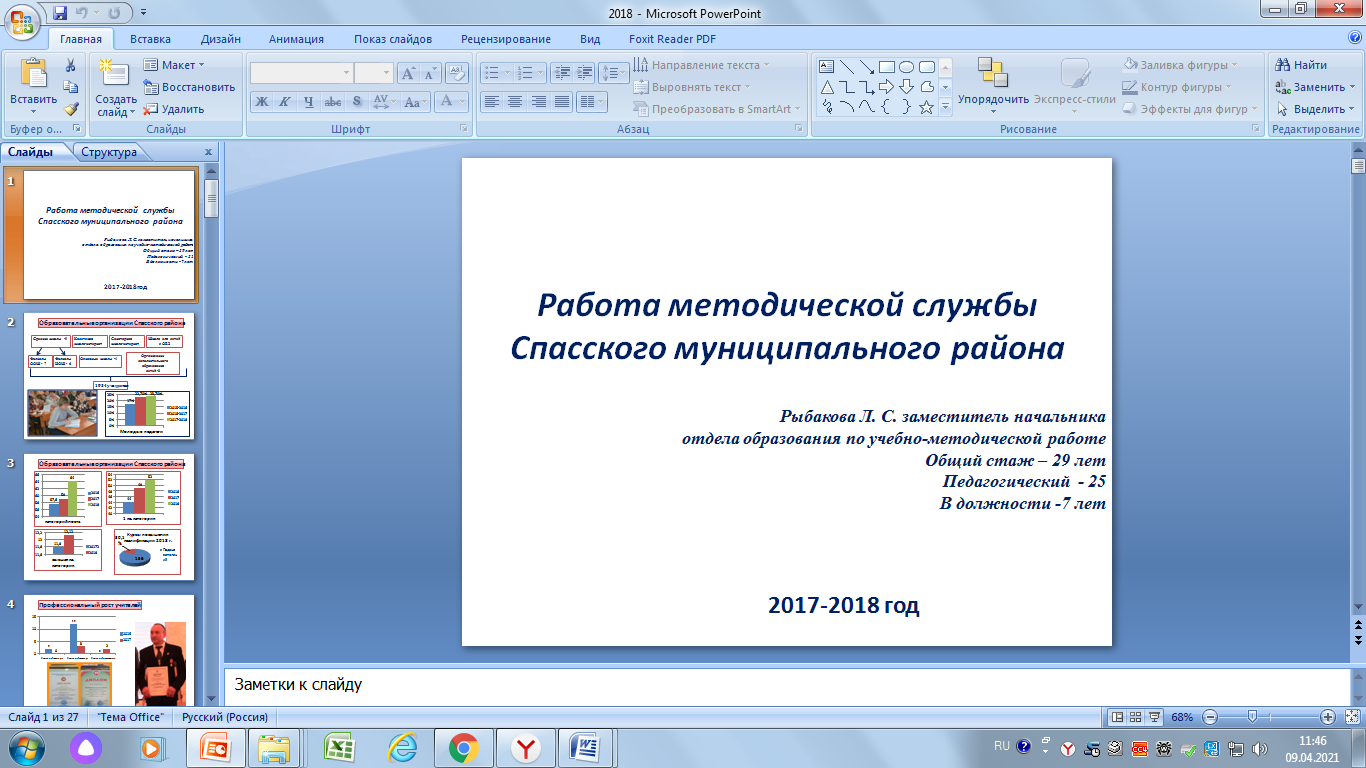 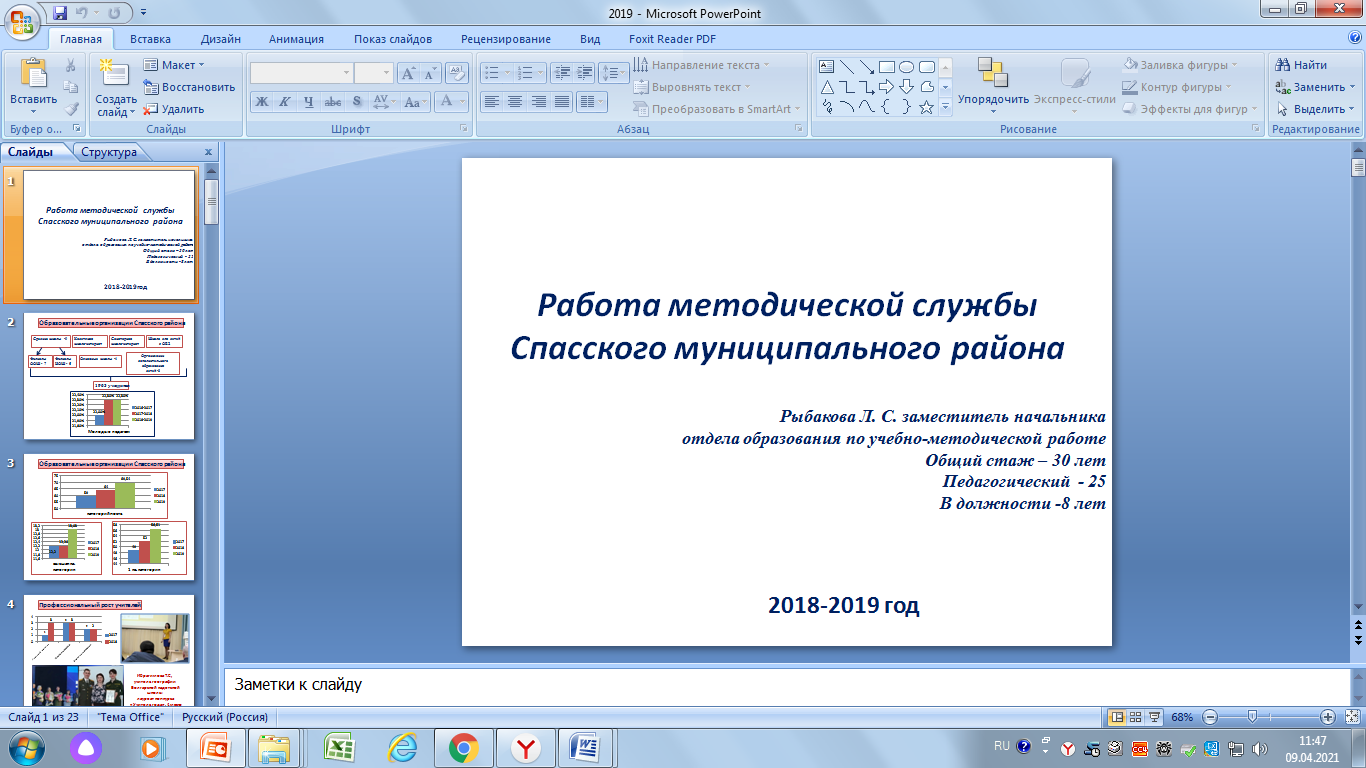 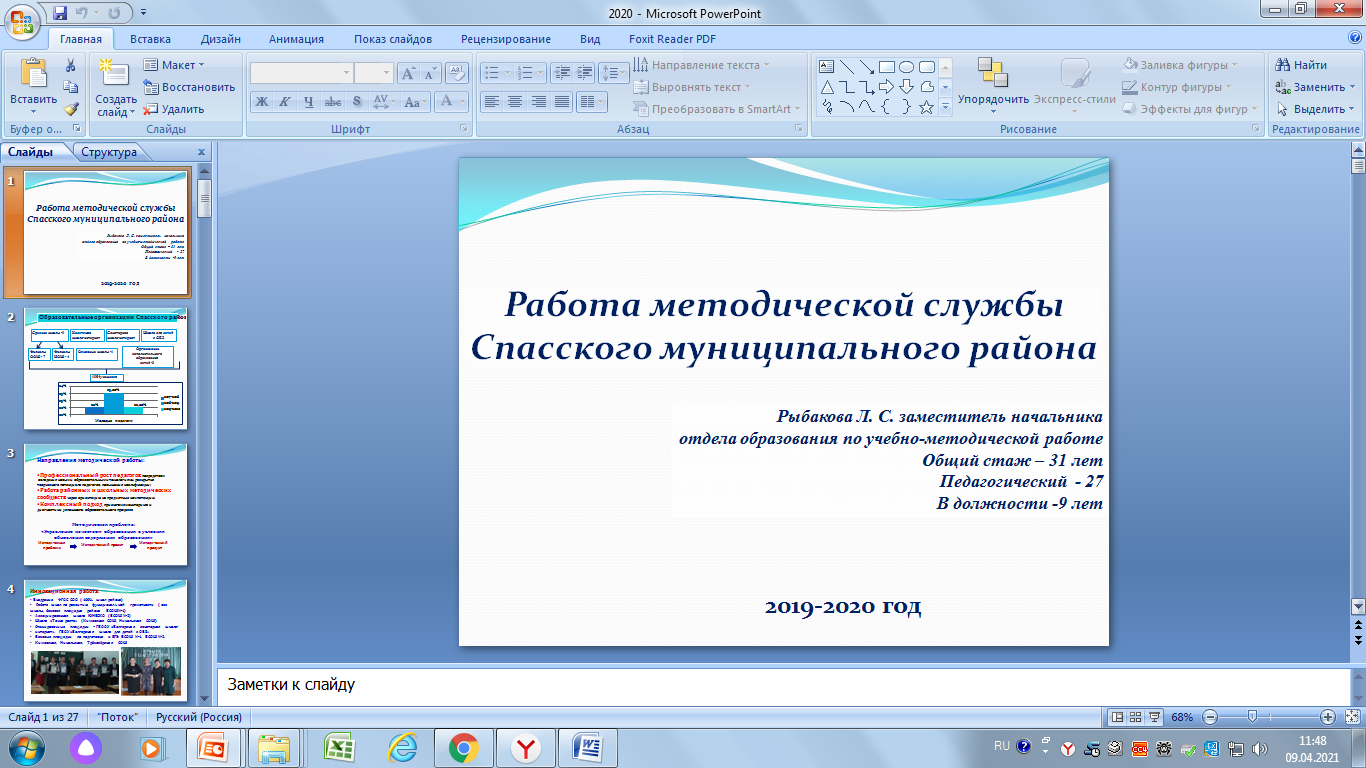 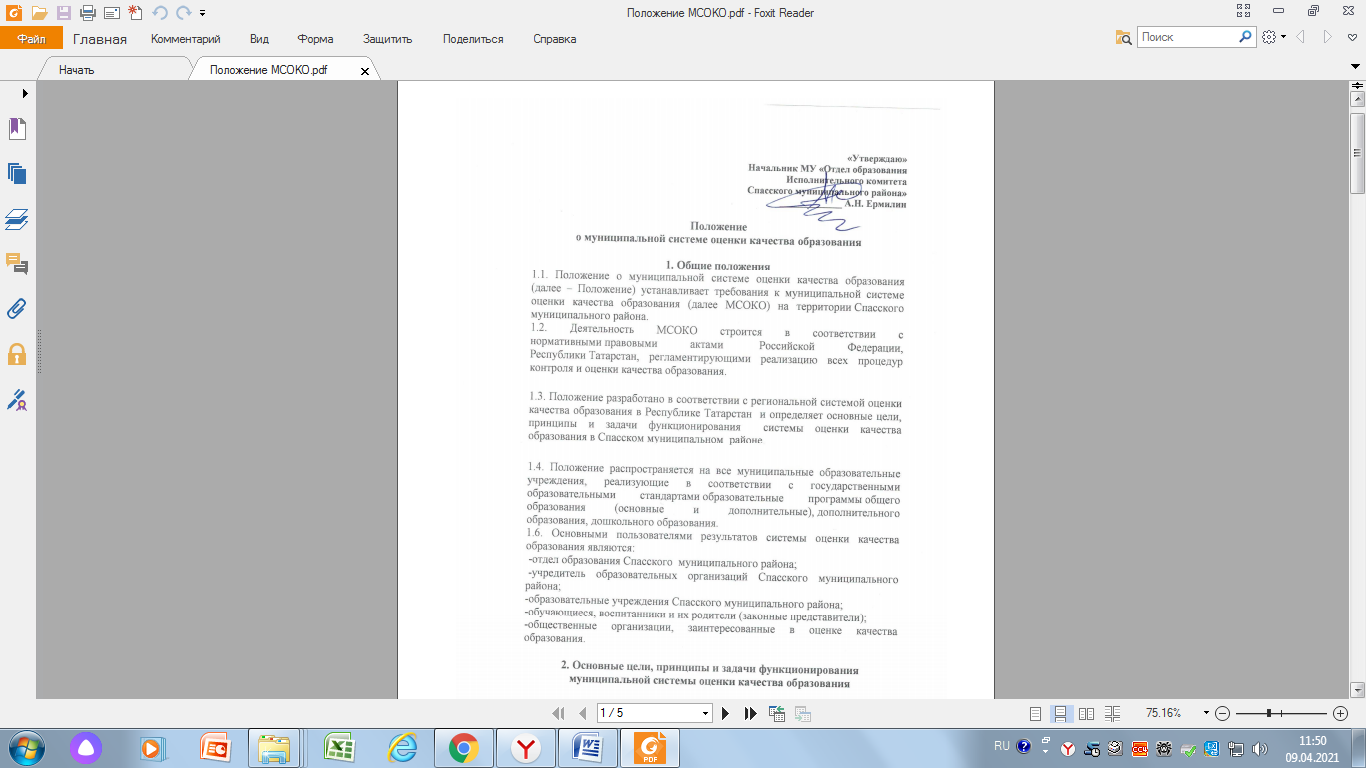 Положительное влияниеОтрицательное влияниеВнутренняя средаStrengths (свойства проекта или коллектива, дающие преимущества перед другими в отрасли)Системность и логичность ВСОКООриентация на  особенности образовательного учрежденияГлубокая аналитическая работа, Работа на основе выявленных «западающих» вопросов,Работа, направленная на повышение качества образованияWeaknesses (свойства, ослабляющие проект)При реализации проекта риск не рассматривания ВСОКО, как комплексную характеристикуВнешняя средаOpportunities (внешние вероятные факторы, дающие дополнительные возможности по достижению цели)Использование информационно-коммуникационной среды,Использование педагогического  опыта лучших учителей района,Thereats  ( внешние вероятные факторы, которые могут осложнить достижение цели:Дефицит  времени на обработку и аналитическую работуМероприятие Новое мероприятие в рамках проектаОтвественные исполнителиМетодический продуктОжидаемые результатыОбновление нормативных документов               (локальных документов: положение образцов аналитических справок, рекомендаций)Доработка Положений, с учётом комплексной характеристики ВСОКО и с учётом связи целевого раздела ООП школы.Разработка рекомендация по темам: «Оценка образовательных результатов»,«Оценка образовательных программ»«Оценка условий образовательных программ»«Отчёт о самообследовании»зам по УМРПоложения, шаблоныПриведение в соответствие с Положением работу по функционированию ВСОКО, использование рекомендаций в работе. Проведение практико-ориентированных мероприятий, в рамках направлений ВСОКО «Круглый стол» для руководителей ОУ по теме «Критерии  эффективности руководителя»зам по УМР, председатель Совета директоровКритерии эффективности руководителейДоработка критериев эффективности руководителей для осуществления мониторинга Проведение практико-ориентированных мероприятий, в рамках направлений ВСОКОСеминар-практикум для руководителей РМО и заместителей директоров «Анализ оценочных процедур. Основные аспекты анализа. Объективность»методистыСхемы анализов, шаблоны, памяткиИспользование памяток для анализа, определение уровня объективности проведения оценочных процедурПроведение практико-ориентированных мероприятий, в рамках направлений ВСОКОСеминар-практикум для  руководителей  РМО и заместителей директоров по теме «Система мониторинга качества  повышения квалификации  педагогов.»методистыКорректировка индивидуальных маршрутов педагогов, создание системы мониторинга методической компетентности педагоговПовышение методической составляющей педагоговРабота тьюторов по подготовке к олимпиадам «Система выявления, поддержки и развития способностей и талантов у детей»Методисты, тьюторыВыпуск рекомендаций по работе с одарёнными детьми Анализ эффективностиРаботы с одарёнными детьми Работа профориентационной площадки  «Мы вместе»Методист, заместители директоровОбобщение лучших практик района по профориентационной работе, разработка системы мониторинга Мониторинг результативность профориентационной работы,Реализация мероприятий в рамках программы школ, имеющих низкие образовательные результатыМетодисты, заместители директоров, педагогиСоздание программы по повышению качества образования на основе системного анализаПовышение качества образования в данных школахРеализация целевых методических проектов, направленных на повышение качества образованияМетодический проект «От методики преподавания урока – к качеству образования»Методист по кадровой работе и аттестации, руководители РМО и ШМОМетодическоеПособие «Как провести урок?» Повышение качества проведения уроков, методической компетентности педагогов по формированию функциональной грамотностиРеализация целевых методических проектов, направленных на повышение качества образованияМетодический проект «Тьюторское сопровождение поддержки и развития способностей и талантов у детей»Методист, руководителиРМО, пдегоги с низким уровнем владения методикиБрошюра по итогам НПК и других мероприятий в рамках программыПовышение эффективности работы со способными детьми, Методический проект «Школьный библиотекарь – профессия творческая»Методист, руководителиРМО, школьные библиотекариБанк творческих проектов, направленных на овладение читательской грамотностиПовышение методической компетентности и творческого подхода школьных библиотекарей для организации проектной деятельности с учащимися. Методический проект «Повышение профессиональной компетенции учителей естественно-научного цикла»Методист, руководителиРМО, учителя географии, химии, биологииМетодические рекомендации по овладению педагогами теоретических и практических знаний предметов – биологии, географии и химии Повышение качества проведения уроков, методической компетентности педагогов по формированию функциональной грамотностиМетодический проект «»Методист, руководителиРМО, педагоги ДОУМетодические рекомендации по овладению педагогами теоретических и практических знаний дошкольного образования  Повышение качества проведения занятий в ДОУ,   методической компетентности педагогов ДОУ, по формированию функциональной грамотностиМетодический проект «»Методист, руководителиРМО, учителя родного (татарского) языкаМетодические рекомендации по овладению педагогами методами и приёмами обучения коммуникативной речи Информационное сопровождение проектаРасположение на сайте нормативных документов и освещение итогов ВСОКО на сайте отдела образования МетодистыФункционирование вкладки ВСОКО на сайте отдела образованияВыявление проблемных и «западающих» зон с целью определения направлений работы для повышения качества образования